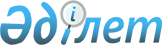 О внесении изменения в приказ исполняющего обязанности Министра по инвестициям и развитию Республики Казахстан от 24 февраля 2015 года № 153 "Об утверждении сертификационных требований к эксплуатантам гражданских воздушных судов"Приказ Министра индустрии и инфраструктурного развития Республики Казахстан от 26 января 2023 года № 52. Зарегистрирован в Министерстве юстиции Республики Казахстан 30 января 2023 года № 31801
      ПРИКАЗЫВАЮ:
      1. Внести в приказ исполняющего обязанности Министра по инвестициям и развитию Республики Казахстан от 24 февраля 2015 года № 153 "Об утверждении сертификационных требований к эксплуатантам гражданских воздушных судов" (зарегистрирован в Реестре государственной регистрации нормативных правовых актов № 11459) следующее изменение:
      в Сертификационных требованиях к эксплуатантам гражданских воздушных судов, утвержденных указанным приказом:
      пункт 32 изложить в следующей редакции:
      "32. Эксплуатант обеспечивает техническое обслуживание и ремонт ВС собственной и (или) по договору с другой организацией по техническому обслуживанию и ремонту авиационной техники, имеющей действующий сертификат и (или) решение о признании сертификата иностранной организации по техническому обслуживанию и ремонту авиационной техники, выдаваемые уполномоченной организацией, в соответствии с Правилами сертификации и выдачи сертификата организации по техническому обслуживанию и ремонту авиационной техники гражданской авиации, утвержденными приказом исполняющего обязанности Министра по инвестициям и развитию Республики Казахстан от 24 февраля 2015 года № 197 (зарегистрированный в Реестре государственной регистрации нормативных правовых актов № 11722).".
      2. Комитету гражданской авиации Министерства индустрии и инфраструктурного развития Республики Казахстан в установленном законодательством порядке обеспечить:
      1) государственную регистрацию настоящего приказа в Министерстве юстиции Республики Казахстан;
      2) размещение настоящего приказа на интернет-ресурсе Министерства индустрии и инфраструктурного развития Республики Казахстан.
      3. Контроль за исполнением настоящего приказа возложить на курирующего вице-министра индустрии и инфраструктурного развития Республики Казахстан.
      4. Настоящий приказ вводится в действие по истечении десяти календарных дней после дня его первого официального опубликования.
      "СОГЛАСОВАН"Министерство национальной экономики Республики Казахстан
					© 2012. РГП на ПХВ «Институт законодательства и правовой информации Республики Казахстан» Министерства юстиции Республики Казахстан
				
      Министр индустрии иинфраструктурного развитияРеспублики Казахстан 

М. Карабаев
